	Руководствуясь решением Думы городского округа от 30.01.2013 № 107 «Об утверждении Положения о муниципальных правовых актах Верхнесалдинского городского округа», Уставом Верхнесалдинского городского округа, в связи с кадровыми изменениями ПОСТАНОВЛЯЮ:1. Внести в состав Комиссии по рассмотрению вопросов установления (пролонгации) налоговых льгот и осуществления мониторинга действия налоговых льгот, утвержденный постановлением  администрации Верхнесалдинского городского округа  от 06.07.2020 № 1556 «О порядке рассмотрения обращений о возможности установления (пролонгации) налоговых льгот» (с изменениями, внесенными постановлениями администрации Верхнесалдинского городского округа от 25.01.2021 № 173, от 07.10.2021 № 2597, от 05.09.2022 № 2381, от 30.05.2023  № 1189) изменение, заменив в пункте 1 слова «и. о. главы» словом «глава».2. Настоящее постановление опубликовать в официальном печатном издании «Салдинская газета» и разместить на официальном сайте Верхнесалдинского городского округа http://v-salda.ru.3. Настоящее постановление вступает в силу с момента его подписания.4. Контроль за исполнением настоящего постановления оставляю за собой. 	Глава Верхнесалдинского городского округа			                                                                        А.В. Маслов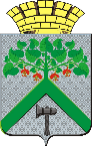 АДМИНИСТРАЦИЯВЕРХНЕСАЛДИНСКОГО  ГОРОДСКОГО  ОКРУГАПОСТАНОВЛЕНИЕАДМИНИСТРАЦИЯВЕРХНЕСАЛДИНСКОГО  ГОРОДСКОГО  ОКРУГАПОСТАНОВЛЕНИЕАДМИНИСТРАЦИЯВЕРХНЕСАЛДИНСКОГО  ГОРОДСКОГО  ОКРУГАПОСТАНОВЛЕНИЕот___29.09.2023__ №__2068___г. Верхняя СалдаО внесении изменений в состав Комиссии по рассмотрению обращений о возможности установления (пролонгации) налоговых льгот и осуществления мониторинга действия налоговых льгот, утвержденный постановлением администрации Верхнесалдинского городского округа от 06.07.2020 № 1556 